Total: 19 members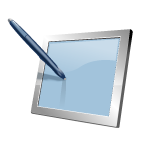 St. Gabriel Tech Squad Members 2013-2014Ms. Shortt: Owen McRae, Nicholas Tansingco, Marvin, Christopher, Ty, Joe, JosieMr. Addorisio: ValenciaMs. Meskawy:  DariyaMs. Porter:  Jeffrey, Rodrigo, Mi-JungMs. Corvinelli: Jerico, Michael, Ben, Jonathan, Jeremy, Emir, Matthew